OBWODY GŁOSOWANIA 
w Piotrkowie Trybunalskim
 Lokal dostosowany do potrzeb wyborców niepełnosprawnych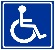 Nr obwodu głosowaniaSiedziba obwodowej komisji wyborczej1. Przedszkole Samorządowe nr 11, 
ul. Mickiewicza 98/1022. Szkoła Podstawowa nr 5 z Oddziałami Integracyjnymi, 
ul. Jerozolimska 733.Pogotowie Opiekuńcze, 
ul. Wojska Polskiego 754.   Miejska Biblioteka Publiczna, 
ul. Skłodowskiej-Curie 3(wejście od strony ul. Skłodowskiej-Curie)5. Zespół Szkół Ponadpodstawowych nr 4, 
ul. Sienkiewicza 10/126.Zespół Szkół Ponadpodstawowych nr 5, 
ul. Leonarda 12/147.  Przedszkole Samorządowe nr 8,ul. Broniewskiego 38. Miejska Biblioteka Publiczna, 
ul. Skłodowskiej-Curie 3(wejście od strony ul. Jerozolimskiej)9.I Liceum Ogólnokształcące im. Bolesława Chrobrego, 
Al. Kopernika 110. Przedszkole Samorządowe nr 5, 
ul. Kazimierza Wielkiego 511. Szkoła Podstawowa nr 10,ul. Próchnika 8/1212. Szkoła Podstawowa nr 16, 
ul. Krakowskie Przedmieście 1113.Szkoła Podstawowa nr 11, 
ul. Szmidta 314. Przedszkole Samorządowe nr 12, 
ul. Włókiennicza 715.Lokal Wyborczy, 
ul. Jeziorna 4116.II Liceum Ogólnokształcące im. M. Skłodowskiej-Curie, 
ul. Żeromskiego 1117. Zespół Szkół Ponadpodstawowych nr 1, 
ul. Roosevelta 1,(wejście od strony ul. Żeromskiego)18.Świetlica Środowiskowa TPD „Stokrotka”, 
ul. Wronia 55/5919. Zespół Szkół Ponadpodstawowych nr 2, 
ul. Dmowskiego 3820. Lokal wyborczy 
(dawna siedziba Przychodni nr 5), 
ul. Dmowskiego 4721.Przedszkole Samorządowe nr 7, 
ul. Poprzeczna 7a22. Szkoła Podstawowa nr 13, 
ul. Dmowskiego 1123.Przedszkole Samorządowe nr 15, 
ul. Belzacka 78a24.Przedszkole Samorządowe nr 20, 
ul. Paderewskiego 1a25.Przedszkole Samorządowe nr 19, 
ul. Belzacka 97d26.Szkoła Podstawowa nr 12, 
ul. Belzacka 10427. Uniwersytet Jana Kochanowskiego w Kielcach
Filia w Piotrkowie Trybunalskim, 
ul. Słowackiego 114/11828.Przedszkole Samorządowe nr 16, 
ul. Daniłowskiego 329.III Liceum Ogólnokształcące im. J. Słowackiego, 
Al. Armii Krajowej 1730. Miejski Żłobek Dzienny, 
ul. Belzacka 97e31. Szkoła Podstawowa nr 2,ul. Kostromska 5032. Prywatna Językowa Szkoła Podstawowa, 
ul. 1 Maja 18a(wejście od strony ul. Szerokiej)33. Dzienny Dom Pomocy Społecznej „Dom Seniora”, 
ul. Wojska Polskiego 12734. Przedszkole Samorządowe nr 26, 
ul. Wojska Polskiego 13335.Szkoła Podstawowa nr 3,ul. Wysoka 28/3836. Przedszkole Samorządowe nr 24 z Oddziałami Integracyjnymi, 
ul. Topolowa 14a37.Ośrodek Doradztwa Rolniczego, 
ul. Kasztelańska 938.Samodzielny Szpital Wojewódzki w Piotrkowie Trybunalskim, 
ul. Rakowska 1539.Powiatowe Centrum Matki i Dziecka w Piotrkowie Trybunalskim, 
ul. Franklina Roosevelta 3 40.Areszt Śledczy w Piotrkowie Trybunalskim, 
ul. Wronia 76/90 41.Dom Pomocy Społecznej w Piotrkowie Trybunalskim, 
ul. Żwirki 5/7 